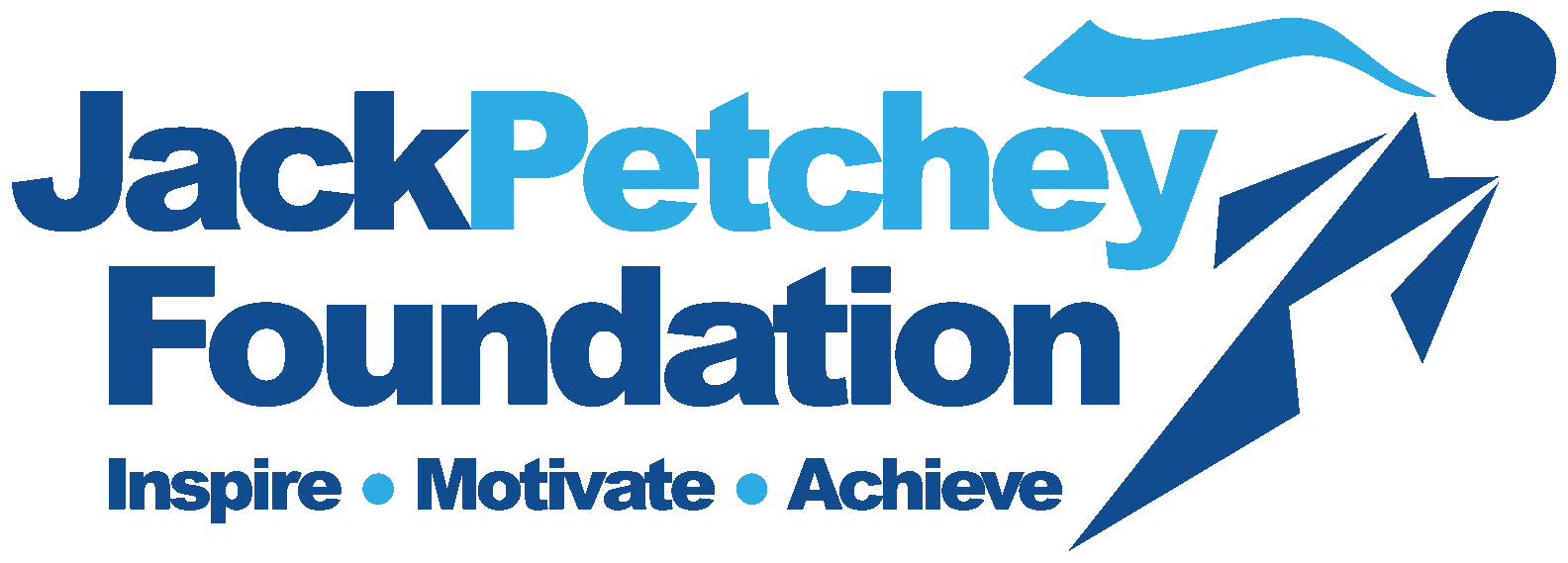 Dockmaster’s House, 1 Hertsmere Road, London E14 8JJ 	Tel: 020 8252 8000 	Email: rhives@petchey.co.ukPlease return your completed application form to Rachel Hives rhives@petchey.co.uk Please list any previous addresses in past five years:Have you worked for/applied to work for the Jack Petchey Foundation in the past? Please give details (including paid and voluntary workCurrent or most recent employerPrevious employerPrevious employerContinue on separate sheet if necessaryAre you subject to any conditions relating to your employment in this country?	YES/NO (please delete as appropriate)If "yes" please use the space below to tell us what these are?If you need us to make any adaptations for your interview to accommodate any disability you may have please tell us what these should be?If appointed when could you start? Give period of notice if applicablePlease give the detail of two referees who are able to comment on your ability to carry out this job.  One referee must be your PRESENT or MOST RECENT employer. The second should know you in a professional capacity.Good luck with your application and thank you for your interest in the Jack Petchey Foundation!      Job application formVacancy title:Please tell us how you heard about this vacancy:Personal detailsTitleFirst nameLast name:Address:Postcode:Primary Telephone No. Secondary Telephone No.E-mail address:Driving Licence Do you hold a full driving licence valid in the UK?       YES / NO      (please delete as appropriate)Please list any previous surnames:2.   Education/QualificationsSecondary School Study datesQualification and GradeDate obtainedCollege/UniversityStudy datesQualification and GradeDate obtainedOngoing Professional DevelopmentStudy datesQualification and GradeDate obtainedTraining and DevelopmentTraining and DevelopmentPlease use the space below to give details of any training or non-qualification based development which is relevant to the post and supports your application. Please use the space below to give details of any training or non-qualification based development which is relevant to the post and supports your application. Training CourseCourse Details (including length of course/nature of training) Current Membership of any Professional Body/OrganisationPlease give details: 4.  Employment historyPrevious employment:  Please include any previous experience (paid or unpaid), starting with the most recent first.Name of employer:Address:Email:                                                                         Tel:                                                                             Position held:Date started:Leaving date:Reason for leaving:Salary on leaving this post:Contact name of line manager for reference:Brief description of duties:Name of employer:Address:Email:                                                                         Tel:                                                                             Position held:Date started:Leaving date:Reason for leaving:Salary on leaving this post:Contact name of line manager for referenceContact name of line manager for referenceContact name of line manager for referenceBrief description of duties:Brief description of duties:Name of employer:Address:Email:                                                                         Tel:                                                                             Position held:Date started:Leaving date:Reason for leavingSalary on leaving this post:Contact name of line manager for referenceBrief description of duties:5.  Information in support of your applicationSkills, abilities and experienceBefore completing this section, please read the enclosed job description and person specification carefully. Do not simply repeat what we are asking for. You need to demonstrate how your experience, skills and knowledge match the criteria we are looking for. Please address each requirement in the person specification in turn and tell us how you meet it, drawing on your experiences, skills and abilities which you have gained through employment, voluntary work or elsewhere. Use examples to illustrate. Remember, it is your skills and abilities relevant to this job that we are looking for. If there is insufficient space you may attach up to 1 side of A4. Attach and label any additional sheets used.Continue on one separate sheet if necessary6. Convictions/ DisqualificationsA criminal record will not necessarily be a bar to obtaining a position at the Jack Petchey Foundation. If a check is returned and reveals any information, this will be discussed with the applicant. A criminal record will not necessarily be a bar to obtaining a position at the Jack Petchey Foundation. If a check is returned and reveals any information, this will be discussed with the applicant. Rehabilitation of Offenders Act 1974 (Exceptions)(Amendment) Order 1986We would draw your attention to the following:Because of the nature of the work for which you are applying, this post is exempt from the provisions of the Rehabilitation of Offenders Act 1974. Applicants are, therefore, not entitled to withhold information about convictions which for other purposes are “spent” under the provisions of the Act. Any information given will be completely confidential and will be considered only in relation to an application for a post to which the Order applies. The Jack Petchey Foundation will not discriminate unfairly on the basis of a criminal conviction or other information revealed. The post will be subject to an enhanced DBS check.Have you been convicted of a criminal offence (including any "spent" convictions under the Rehabilitation of Offenders 1974 Act)?    YES / NO   (please delete as appropriate)If YES, please give details of any convictions (however old) in a separate document and return under separate cover marked FAO the recruiting manager for the role. Any details will be discussed with you should you be the successful candidate based on your supporting statement, interview and tests.7. Reasonable adjustments/Arrangements for interview7. Reasonable adjustments/Arrangements for interviewPlease contact us if you need the application form in an alternative format including large print.ReferencesName of referee and relationship to you:Address:Email:                                                                         Tel:                                                                             Name of referee and relationship to you:Address:Email:                                                                         Tel:                                                                              DeclarationThe Jack Petchey Foundation will always keep your personal information private and hold it securely. We are committed to being open and honest, to acting with integrity and to complying with the spirit, as well as the letter, of data protection law. Our Privacy Policy is available on our website and sets out how we collect, process and store personal data, and how you can let us know if you want us to change the way we store and use your personal data. Please note that we will keep your job applications on file for up to 12 months for unsuccessful applicants and for longer for applicants who become employees. Statement to be signed by the applicantPlease complete the following declaration and sign it in the appropriate place below. If this declaration is not completed and signed, your application will not be considered.I agree that the Jack Petchey Foundation can create and maintain computer and paper records of my personal data and that this will be processed and stored in accordance with the UK Data Protection legislation.I confirm that all the information given by me on this form is correct and accurate and I understand that if any of the information I have provided is later found to be false or misleading, any offer of employment may be withdrawn or employment terminated. Signed:Date: